Российская Федерация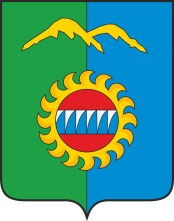 Администрация города ДивногорскаКрасноярского краяП О С Т А Н О В Л Е Н И Е 19.01.2024				г. Дивногорск					№ 16пОб утверждении программы профилактики рисков причинения вреда (ущерба) охраняемым законом ценностям при осуществлении муниципального лесного контроля на территории городского округа г. Дивногорск на 2024 годВ соответствии Федеральным законом от 31.07.2020 № 248-ФЗ «О государственном контроле (надзоре) и муниципальном контроле в Российской Федерации», Постановлением Правительства РФ от 25.06.2021 № 990 «Об утверждении Правил разработки и утверждения контрольными (надзорными) органами программы профилактики рисков причинения вреда (ущерба) охраняемым законом ценностям», руководствуясь статьями 43, 43.1, 53 Устава города Дивногорска, П О С Т А Н О В Л Я Ю:	1. Утвердить прилагаемую программу профилактики рисков причинения вреда (ущерба) охраняемым законом ценностям при осуществлении муниципального лесного контроля на территории городского округа город Дивногорск на 2024 год.2. Отделу архитектуры и градостроительства комитета обеспечения градостроительной деятельности, управления муниципальным имуществом и земельными отношениями администрации города обеспечить выполнение профилактических мероприятий, предусмотренных Программой профилактики нарушений обязательных требований, требований, установленных муниципальными правовыми актами на 2024 год. 3. Постановление подлежит опубликованию в средствах массовой информации и размещению на официальном сайте администрации города Дивногорска в информационно-телекоммуникационной сети Интернет.4. Контроль за исполнением настоящего постановления возложить на заместителя Главы города Фролову Н.В.5. Настоящее постановление вступает в законную силу в день, следующий за днем его официального опубликования в средствах массовой информации.Глава города 									С.И. ЕгоровПриложение к постановлению администрации г. Дивногорска от 19.01.2024 № 16пПрограмма профилактики рисков причинения вреда (ущерба) охраняемым законом ценностям при осуществлении муниципального лесного контроля на территории городского округа город Дивногорскна 2024 год Раздел I. АНАЛИЗ И ОЦЕНКА СОСТОЯНИЯ ПОДКОНТРОЛЬНОЙ СФЕРЫНастоящая Программа профилактики рисков причинения вреда (ущерба) охраняемым законом ценностям при осуществлении муниципального лесного контроля на территории городского округа город Дивногорск на 2024 год (далее – Программа) разработана в соответствии со статьей 44 Федерального закона от 31 июля 2021 г. № 248-ФЗ «О государственном контроле (надзоре) и муниципальном контроле в Российской Федерации», постановлением Правительства Российской Федерации от 25 июня 2021г. № 990 «Об утверждении Правил разработки и утверждения контрольными (надзорными) органами программы профилактики рисков причинения вреда (ущерба) охраняемым законом ценностям». Программа разработана в целях установления профилактических мер, направленных на снижение риска причинения вреда (ущерба) охраняемым законом ценностям и периодичности их проведения в рамках осуществления муниципального лесного контроля.Мероприятия по муниципальному лесному контролю на территории городского округа город Дивногорск не осуществляются.Раздел II. ЦЕЛИ И ЗАДАЧИ ПРОФИЛАКТИЧЕСКОЙ РАБОТЫЦели Программы1) стимулирование добросовестного соблюдения обязательных требований всеми контролируемыми лицами;2) устранение условий, причин и факторов, способных привести к нарушениям обязательных требований и (или) причинению вреда (ущерба) охраняемым законом ценностям;3) создание условий для доведения обязательных требований до контролируемых лиц, повышение информированности о способах их соблюдения;4) предупреждение нарушений обязательных требований, включая устранение причин, факторов и условий, способствующих возможному нарушению обязательных требований.Задачи Программы1) выявление причин, факторов и условий, способствующих причинению вреда (ущерба) охраняемым законом ценностям;2) укрепление системы профилактики рисков причинения вреда (ущерба) охраняемым законом ценностям путем активизации профилактической деятельности;3) повышение правосознания и правовой культуры руководителей юридических лиц и индивидуальных предпринимателей, граждан.Раздел III. ПРОГРАММНЫЕ МЕРОПРИЯТИЯПеречень профилактических мероприятий на 2024 годАдминистрация города Дивногорска проводит следующие профилактические мероприятия:1) информирование;2) объявление предостережения;3) консультирование;4) профилактический визит.1. Информирование.Уполномоченный орган осуществляет информирование контролируемых и иных заинтересованных лиц по вопросам соблюдения обязательных требований посредством размещения сведений, предусмотренных частью 3 статьи 46 Федерального закона № 248-ФЗ, на официальном сайте администрации города Дивногорска в информационно-телекоммуникационной сети «Интернет» в специальном разделе, посвященном контрольной деятельности (доступ к специальному разделу должен осуществляться с главной (основной) страницы официального сайта администрации города) и в средствах массовой информации.2. Объявление предостережения.Предостережение о недопустимости нарушения обязательных требований объявляется контролируемому лицу в случае наличия у Органа муниципального контроля сведений о готовящихся нарушениях обязательных требований и (или) в случае отсутствия подтверждения данных о том, что нарушение обязательных требований причинило вред (ущерб) охраняемым законом ценностям либо создало угрозу причинения вреда (ущерба) охраняемым законом ценностям и предлагает принять меры по обеспечению соблюдения обязательных требований. Предостережение объявляется не позднее 30 дней со дня получения указанных сведений.3. Консультирование.Консультирование контролируемых лиц и их представителей осуществляется должностным лицом, уполномоченным осуществлять муниципальный контроль, по телефону, посредством видео-конференц-связи, на личном приеме либо в ходе проведения профилактических мероприятий, контрольных мероприятий и не должно превышать 15 минут.Консультирование осуществляется по следующим вопросам:1) организация и осуществление муниципального контроля;2) порядок осуществления контрольных мероприятий, установленных настоящим Положением;3) порядок обжалования действий (бездействия) должностных лиц, уполномоченных осуществлять муниципальный лесной контроль;4) получение информации о нормативных правовых актах (их отдельных положениях), содержащих обязательные требования, оценка соблюдения которых осуществляется в рамках муниципального контроля.4. Профилактический визит.Профилактический визит проводится в форме профилактической беседы по месту осуществления деятельности контролируемого лица либо путем использования видео-конференц-связи.В ходе профилактического визита контролируемое лицо информируется об обязательных требованиях, предъявляемых к его деятельности либо к принадлежащим ему объектам контроля, их соответствии критериям риска, основаниях и о рекомендуемых способах снижения категории риска, а также о видах, содержании и об интенсивности контрольных (надзорных) мероприятий, проводимых в отношении объекта контроля исходя из его отнесения к соответствующей категории риска.Обязательный профилактический визит проводится в отношении контролируемых лиц, приступающих к осуществлению деятельности в отношении контролируемых лиц, приступающих к осуществлению деятельности, не позднее чем в течение одного года с момента начала такой деятельности (при наличии сведений о начале деятельности). Срок проведения обязательного профилактического визита определяется инспектором самостоятельно и не должен превышать 1 рабочего дня.Перечень уполномоченных лиц, ответственных за организациюи проведение профилактических мероприятий в сфере муниципального лесного контроляДолжностными лицами уполномоченного органа, ответственными за реализацию мероприятий по профилактике нарушений по муниципальному лесному контролю, являются:Раздел IV. ОЦЕНКА ЭФФЕКТИВНОСТИ ПРОГРАММЫЦелевые показатели результативности и эффективности мероприятий Программы.Ожидаемый результат ПрограммыЦелевые показатели результативности мероприятий Программы в сфере муниципального лесного контроля:1. Количество выявленных нарушений требований лесного законодательства, в части требований по использованию земель и устранению нарушений в области лесных отношений.2. Количество проведенных профилактических мероприятий.3. Проведение совместных межведомственных профилактических мероприятий юридических лиц, индивидуальных предпринимателей, физических лиц (граждан). 4. Ожидаемый результат от реализации Программы - снижение количества выявленных нарушений требований лесного законодательства, в первую очередь, в части требований по использованию земель и устранению нарушений в области лесных правоотношений, при увеличении количества и качества проводимых профилактических мероприятий.5. Эффективность программы определяется отчетными показателями по плану мероприятий по профилактике нарушений на 2024 год, которые должны составлять не менее 100 %.№ п/пНаименованиемероприятия по профилактике нарушений обязательных требованийСрок исполненияПримечание1.Размещение на официальном сайте Администрации города Дивногорска перечня нормативных правовых актов или их отдельных частей, содержащих обязательные требования, оценка соблюдения которых является предметом муниципального лесного контроля, а также текстов, соответствующих нормативных правовых актовПостояннов течение года, в сроки, установленные законодательством2.Осуществление информирования юридических лиц, индивидуальных предпринимателей, физических лиц (граждан) – правообладателей лесных участков по вопросам соблюдения обязательных требований лесного законодательства, путем размещения сведений по вопросам соблюдения обязательных требований, Федерального закона от 31.07.2020 № 248-ФЗ «О государственном контроле (надзоре) и муниципальном контроле в Российской Федерации» на официальном сайте администрации города Дивногорска в сети «Интернет», средствах массовой информации, иных формах В течение года3.Выдача предостережений о недопустимости нарушения обязательных требований в соответствии со статьей 49 Федерального закона от 30 июля 2020 года № 248-ФЗ «О государственном контроле (надзоре) и муниципальном контроле в Российской Федерации», если иной порядок не установлен федеральным законом.При наличии сведений о готовящихся нарушениях или признаках нарушений и (или) в случае отсутствия подтвержденных данных о том, что нарушение причинило вред (ущерб) охраняемым законом ценностям либо создало угрозу причинения вреда (ущерба) охраняемым законом ценностям4.Учет предостережений в текущем году и анализ вынесенных предостережений в сравнении с аналогичным периодом прошлого года По мере вынесения предостережения5. Консультирование: осуществляется по телефону, на личном приеме, в ходе проведения профилактического или контрольного мероприятия по следующим вопросам:а) местонахождения, контактные телефоны, адрес официального сайта администрации г. Дивногорска в сети «Интернет» и адреса электронной почты:Администрация г. Дивногорска: 663090, Красноярский край, г. Дивногорск, ул. Комсомольская, 2, телефон 8(39144) 3-72-76, адрес электронной почты: divarh@48.krskcit.ru.б) График работы органа муниципального лесного контроля:понедельник, вторник, среда, четверг, пятница с 09-00 до 18-00;суббота, воскресенье – выходной день;обеденный перерыв с 13-00 до 14-00.Продолжительность рабочего дня непосредственно предшествующего нерабочему праздничному дню, уменьшается на один час;Время приема посетителей: вторник с 13-00 до 17-00; четверг с 9-00 до 12-00.в) номера кабинетов, где проводятся прием и информирование посетителей по вопросам осуществления муниципального лесного контроля:прием и информирование посетителей администрации г.Дивногорска ведется в часы приема граждан в кабинете №415. По мере обращения контролируемых лиц и их представителей6. Внесение информации о проводимых проверках и их результатах в ФГИС «Единый реестр контрольно- надзорных мероприятий»Постоянно7.Разработка и утверждение программы профилактики рисков причинения вреда (ущерба) охраняемым законом ценностям, территории городского округа город Дивногорск на 2025 годСентябрь 2024 г.(с утверждением не позднее 20 декабря 2024 года) ДолжностьФункцииКонтактыРуководитель комитета обеспечения градостроительной деятельности, управления муниципальным имуществом и земельными отношениями администрации города Дивногорска (Руководитель и координатор Программы)Организация и координация деятельности по реализации Программы8(39144) 3-66-74,adm@48.krskcit.ruНачальник отдела архитектуры и градостроительства комитета обеспечения градостроительной деятельности, управления муниципальным имуществом и земельными отношениями администрации города ДивногорскаОрганизация и проведение мероприятий Программы8(39144) 3-72-41,adm@48.krskcit.ruВедущий специалист отдела архитектуры и градостроительства комитета обеспечения градостроительной деятельности, управления муниципальным имуществом и земельными отношениями администрации города ДивногорскаОрганизация и проведение мероприятий Программы8(39144) 3-72-76, adm@48.krskcit.ru